							24.03.2020   №259-01-03-60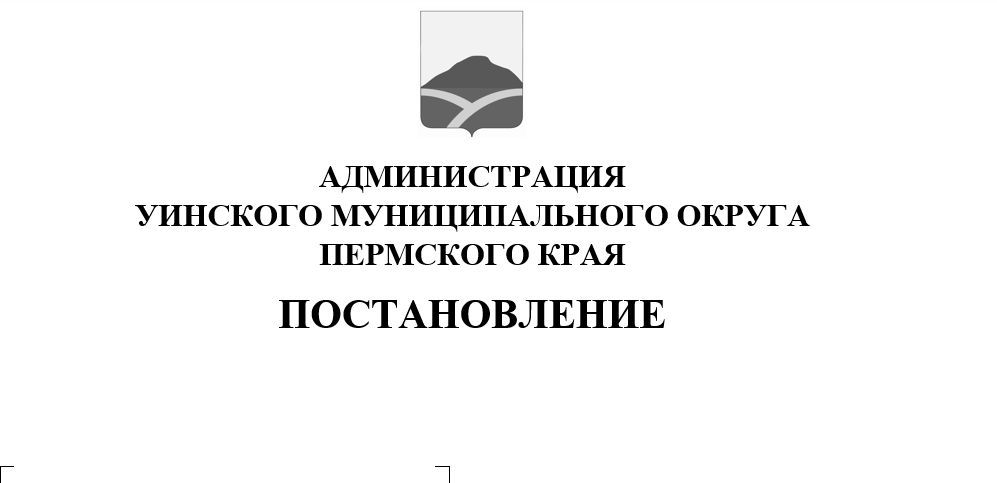 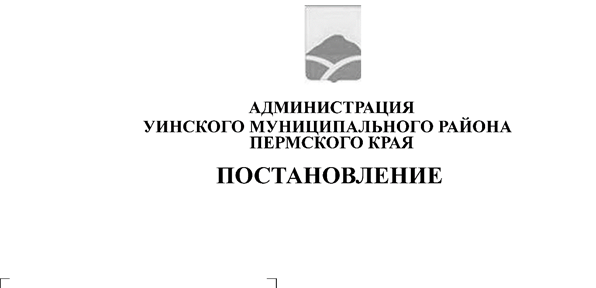 Руководствуясь пунктом 1 части 1 статьи 3 Федерального закона от 05.04.2013 № 44-ФЗ«О контрактной системе  в сфере закупок, работ, услуг для обеспечения государственных и муниципальных нужд», администрация Уинского муниципального округа ПОСТАНОВЛЯЕТ:1. Определить администрацию Уинского муниципального округа органом, уполномоченным на осуществление нормативно-правового регулирования в сфере закупок товаров, работ, услуг для обеспечения нужд муниципальных заказчиков Уинского муниципального округа.2. Настоящее постановление вступает в силу с момента подписания и распространяется на правоотношения, возникшие с 01 марта 2020 года.3.  Контроль над исполнением постановления оставляю за собой.Глава муниципального округа –глава администрации Уинскогомуниципального округа                                           А.Н. Зелёнкин